Mathematics Activities - CBC Grade 1 Term 1 Exams 2023 SET 2 QUESTIONSCount and Write

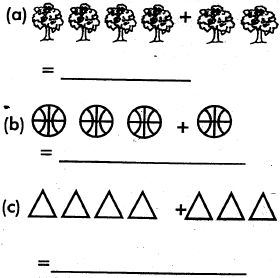 Fill the missing numbers1, 2,____, 4, 57, 8,____, 10, 1110,11, 12, ____,14Match the shapes
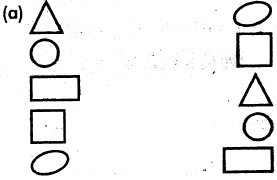 Draw balls
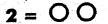 5=6=8=10=A cow has____legsTake away57
-2328
-1319
- 99 - 8Write tens and ones
11 =1 tens and 1 ones24 = ____tens and____ ones36 = ____tens and____ ones16 = ____tens and____ onesCount how many
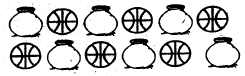 ballspotsWrite in words 
2____________
5____________
8____________
9____________
10____________Arrange the numbers from the biggest6,8,10,11,94,7,3,1,105,2,0,1
Put together3 + 3 + 2 =____4 + 4 = ____5 + 3 =____6 + 7 =____Four hens have____ legsFive cats have ____eyes
MARKING SCHEME64753913434151012,43,61,666two
five
eight
nine
ten6,8,9,10,111,3,4,7,100,1,2,5   88813820    